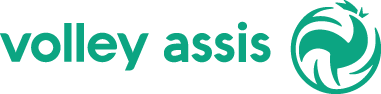 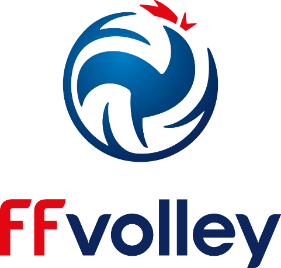 FICHE D’INSCRIPTION CHALLENGE FRANCE VOLLEY ASSISClub organisateur : Volley-Club SarrebourgLieu :  Gymnase Pierre De CoubertinAdresse gymnase : Rue Pierre De Coubertin- 57400 SarrebourgDate : Samedi 23 mars 2019Heure de RDV : Le gymnase sera ouvert dès le matin.Heure de début de compétition : 13 heures 30Heure approximative de fin de compétition : 19hDate limite de pré-inscription : 16 mars 2019Contact : Stéphane GirodatTel contact : 06 66 47 04 68Email contact : stephane.girodat@gmail.comBuvette/Sandwich le midi : x       OUI            NON Nous allons mettre en place une restauration (Plateau repas) dès le samedi midi mais aussi la possibilité de paniers repas pour le trajet retour des différentes équipes.Infos possibilité d’hébergement/repas : Possibilité d’hébergement pour le samedi soir (hôtel IBIS Style -15, Chemin d’Imling 57400 SARREBOURG – France). Veuillez nous prévenir à l’avance pour la réservation des chambres avec des prix négociés par notre club.---------------------------------------------------------------------------------------------------------------------------Inscription du club :Joueur n°1 :Nom/Prénom :Date de naissance :N° de licence FF Volley (tout type compétition) :Handicap :             OUI            NON     Si OUI, préciser :  Joueur n°2 :Nom/Prénom :Date de naissance :N° de licence FF Volley (tout type compétition) :Handicap :             OUI            NON     Si OUI, préciser :  Joueur n°3 :Nom/Prénom :Date de naissance :N° de licence FF Volley (tout type compétition) :Handicap :             OUI            NON     Si OUI, préciser :  Joueur n°4 :Nom/Prénom :Date de naissance :N° de licence FF Volley (tout type compétition) :Handicap :             OUI            NON     Si OUI, préciser :  Joueur n°5 :Nom/Prénom :Date de naissance :N° de licence FF Volley (tout type compétition) :Handicap :             OUI            NON     Si OUI, préciser :  Joueur n°6 :Nom/Prénom :Date de naissance :N° de licence FF Volley (tout type compétition) :Handicap :             OUI            NON     Si OUI, préciser :  Joueur n°7 :Nom/Prénom :Date de naissance :N° de licence FF Volley (tout type compétition) :Handicap :             OUI            NON     Si OUI, préciser :  Joueur n°8 :Nom/Prénom :Date de naissance :N° de licence FF Volley (tout type compétition) :Handicap :             OUI            NON     Si OUI, préciser :  